	                         ПРЕСС-РЕЛИЗ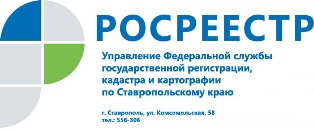 Как узнать сведения о кадастровой стоимости объекта недвижимости?Общедоступные сведения об объектах недвижимости, содержащиеся в Едином государственном реестре недвижимости (ЕГРН), подлежат размещению на публичных кадастровых картах.В целях получения общедоступных сведений ЕГРН об объектах недвижимости, возможно воспользоваться сервисами «Публичная кадастровая карта» и «Справочная информация в режиме online», размещенными на интернет-сайте Росреестра www.rosreestr.ru.Кроме того, в соответствии с федеральным законодательством сведения, содержащиеся в ЕГРН, за исключением сведений, доступ к которым ограничен федеральным законом, предоставляются органом регистрации прав по запросам любых лиц, в том числе посредством использования информационно-телекоммуникационных сетей общего пользования, в том числе сети «Интернет», включая единый портал, единой системы межведомственного электронного взаимодействия и подключаемых к ней региональных систем межведомственного электронного взаимодействия, иных технических средств связи, а также посредством обеспечения доступа к федеральной государственной информационной системе ведения ЕГРН или иным способом, установленным органом нормативно-правового регулирования.Порядок и способы направления запросов о предоставлении сведений, содержащихся в Едином государственном реестре недвижимости, состав и порядок заполнения запросов, формы предоставления сведений, содержащихся в ЕГРН, утверждены приказом Минэкономразвития России.Сведения, содержащиеся в ЕГРН, предоставляются в форме электронного документа или в форме документа на бумажном носителе, в виде копии документа, на основании которого сведения внесены в ЕГРН, выписки из ЕГРН или ином виде, определяемом Минэкономразвития России. Запрос представляется в орган регистрации прав по выбору заявителя:- в виде бумажного документа, представляемого заявителем при личном обращении. Запрос также может быть представлен заявителем в виде бумажного документа при личном обращении в офис многофункционального центра предоставления государственных и муниципальных услуг (далее – МФЦ);-  в виде бумажного документа путем его отправки по почте;- в электронной форме путем заполнения формы запроса, размещенной на официальном сайте и едином портале; - в электронной форме посредством отправки электронного документа с использованием веб-сервисов. В настоящее время на официальном сайте Росреестра реализовано предоставление сведений, содержащихся в ЕГРН в форме:- выписки из ЕГРН об основных характеристиках и зарегистрированных правах на объект недвижимости;- выписки из ЕГРН о кадастровой стоимости;- выписки из ЕГРН о правах отдельного лица на имевшиеся (имеющиеся) у него объекты недвижимости;- выписки из ЕГРН о переходе прав на объект недвижимости;- выписки из ЕГРН о содержании правоустанавливающих документов;- кадастрового плана территории.Сведения, внесенные в ЕГРН  о кадастровой стоимости объекта недвижимости, предоставляются бесплатно по запросам любых лиц в виде выписки из ЕГРН о кадастровой стоимости объекта недвижимости.Обращаем Ваше внимание, что полномочиями федерального органа исполнительной власти, осуществляющего предоставление сведений, содержащихся в ЕГРН, наделен ФГБУ «ФКП Росреестра», а на территории  Ставропольского края соответственно – филиал ФГБУ «ФКП Росреестра» по Ставропольскому краю.Информация с полным перечнем адресов офисов филиала ФГБУ «ФКП Росреестра» по Ставропольскому краю, а также офисов МФЦ, расположенных на территории Ставропольского края, графиков их работы, телефонов и перечнем государственных услуг Росреестра размещена на официальном сайте Управления www.stavreg.ru.Об Управлении Росреестра по Ставропольскому краюУправление Федеральной службы государственной регистрации, кадастра и картографии по Ставропольскому краю является территориальным органом Федеральной службы государственной регистрации, кадастра и картографии, осуществляет функции по государственной регистрации прав на недвижимое имущество и сделок с ним, землеустройства, государственного мониторинга земель, геодезии, картографии, а также функции государственного геодезического надзора, государственного земельного контроля, надзора за деятельностью саморегулируемых организаций оценщиков, контроля (надзора) за деятельностью арбитражных управляющих, саморегулируемых организаций арбитражных управляющих на территории Ставропольского края. Исполняет обязанности руководителя Управления Росреестра по Ставропольскому краю Колесников Михаил Дмитриевич.Контакты для СМИПресс-службаУправления Федеральной службы 
государственной регистрации, кадастра и картографии по Ставропольскому краю (Управление Росреестра по СК) +7 8652 556 500 (доб. 1309, 1328, 1362)smi@stavreg.ruwww.stavreg.ru www.rosreestr.ru 355012, Ставропольский край, Ставрополь, ул. Комсомольская, д. 58